СВЕДЕНИЯ О ПРОСРОЧЕННОЙ ЗАДОЛЖЕННОСТИ ПО ЗАРАБОТНОЙ ПЛАТЕ 
ПО ОРГАНИЗАЦИЯМ БЕЛГОРОДСКОЙ ОБЛАСТИ НА 1 АПРЕЛЯ 2024 ГОДА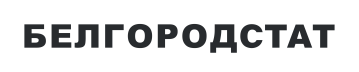 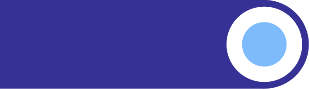 По сведениям, полученным от организаций (без субъектов малого предпринимательства), просроченная задолженность по заработной плате по кругу наблюдаемых организаций в Белгородской области отсутствует.